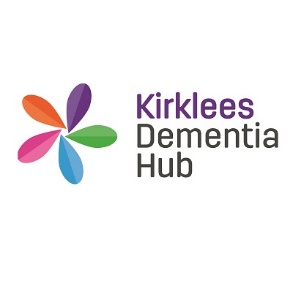 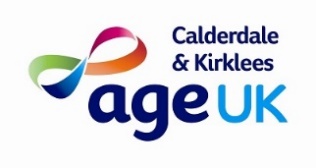 ROLE DESCRIPTIONWould you like to help support the local community to live well with dementia? Have you got great communication skills and are adaptable to the needs of others? Kirklees Dementia Hub are looking for volunteers to help deliver this service.Interested?Please contact Charlene on 07387 019 180 for more information and to arrange an informal chat:We look forward to hearing from you!ROLE:Administration VolunteerACCOUNTABLE TO:Kirklees Dementia Hub Coordinator H HOURS:Flexible     LOCATION:32-34 Lion Chambers, John William Street, HD1 1ES    EXPERIENCE:No specific experience is required     COMMITMENT:Time commitment is flexible for this roleKIRKLEES DEMENTIA HUB (KDH)KDH is a partnership between Community Links and Age UK Calderdale & Kirklees and offers an information, advice and signposting service for anyone living in Kirklees diagnosed with dementia, and their friends, family and carers.ABOUT THE ROLEKDH is committed to providing up to date and relevant information on services and items of interest to people affected by dementia, to support their personal plan.OUTLINE OF ROLE:As a volunteer you would be supporting KDH staff with the administration needs of the service.MAIN TASKS:Database administrationComposing LettersPrinting flyers, leaflets and lettersPutting together welcome packsPhotocopyingTo carry out any other duties which may be required and are consistent with the role in agreement with the volunteer coordinatorTHE IDEAL VOLUNTEER WILL HAVEEssentialGood communication as well as active listening skillsFlexible and cooperative response to working in a teamGood interpersonal skillsCan demonstrate empathy and compassionHonest and reliable with a pleasant and friendly mannerDesirableAwareness or interest in learning about dementiaEnjoy meeting people.Behaviours and valuesWillingness to understand the issues and barriers related to people affected by dementiaAn open-minded approach to individuals, avoiding judgement and stereotyping. Enjoy working with others. A commitment to and understanding of equal opportunities.Patient and understanding.Ability to work as a team player and a positive approach to supervision.TRAINING AND SUPERVISION:In house training and guidance will be provided during your Induction Period. We also provide ongoing learning and development throughout your volunteer experience along with regular supervision.BENEFITS TO YOU:We will make you feel welcome, included and respectedReceive one to one and group-based supportAccess to Induction, Learning, Development and Engagement.Gain practical skills and experienceJoin a great team of like-minded peopleEnhance your CVExpenses reimbursed as agreed with the hub coordinator